Lagervorbereitung	15–10 Monate vorher  Auswertung des letzten Lagers bei neuer Planung berücksichtigen Lagerart und Termin festlegen (Absprache mit Teambegleiter) Leitungsteam zusammenstellen Lagerleiter bestimmen Küchenpersonal suchen Gegenseitige Erwartungen klären Kernteam bilden Ausbildung sicherstellen (SLRG etc.) Sitzungsdaten festlegen Haus- oder Zeltplatzsuche (z.B. auf zeltlager.ch / groups.swiss / gruppenhaus.ch / gruppenhaussuche.ch / pfadiheime.ch) Rekognoszieren (Haus bzw. Zeltplatz inkl. Notunterkunft) Abklären, ob Zecken-Risikogebiet bei Gemeindeverwaltung abklären, ob spezielle kantonale/kommunale Auflagen gelten Mietvertrag abschliessen Werbung aufgleisen, Vorankündigung an Kinder und Eltern10–4 Monate vorher  je nach Auflagen Lager melden bei Forstamt, Waldeigentümer, Jagdgesellschaft etc. Lagerthema festlegen Geistliches Lagerkonzept (GLK) und Grob-programm („Picasso“) erstellen  Grobprogramm auf GLK abstimmen Roter Faden / Höhepunkt planen genügend Freizeit für TN einplanen Teambesprechungen / Tagesauswertungen einplanen „Picasso“ mit Teambegleiter besprechen evtl. Lager beim kantonalen Voilà-Programm melden (Suchtprävention/Gesundheitsförderung) Verantwortung, Aufgaben, Kompetenzen im Team verteilen (Sani, Foto, Mat, Blöcke etc.) Regeln innerhalb Leitungsteam definieren Versicherungsfragen klären Budget erstellen, evtl. Lagerkonto eröffnen, evtl. Finanzaktion starten Info-Anlass für Eltern und Kinder durchführen Gesuche für Jugendurlaub einreichen4–3 Monate vorher  Flyer/Anmeldung für Teilnehmende verteilen oder verschicken, evtl. Webseite Detailprogramm mit Tagesaktivitäten erarbeiten und an Teambegleiter senden Materialbedarf klären, evtl. Material reservieren (BESJ-Shop / BESJ-Region etc.) Lagerregeln festlegen12–8 Wochen vorher  Sicherheitskonzept erstellen und besprechen Durchführungsorte für Aktivitäten mit erhöh-ten Sicherheitsanforderungen wie Gelände-spiel, Wanderung etc. rekognoszieren Koordination Kochen: Menüplan mit Grobprogramm abstimmen Sponsoren anfragen (z.B. coop.ch / bio-familia.ch)8–6 Wochen vorher  Lagerdossier inkl. Sicherheitskonzept mit Teambegleiter besprechen Materialtransport organisieren6–3 Wochen vorher  Definitive TN-Liste erstellen  Detailinformationen an TN und Eltern (inkl. TN-Gesundheitsblatt) Vorschuss oder Bankkarte für Lager organisieren ÖV reservieren / Gruppenbillett bestellen Küche: evtl. Lebensmittel vorbestellen Material (Spiele, Basteln, Büro) bereitstellen, Lagerapotheke kontrollieren und auffüllen1 Woche vorher  Alle Vorbereitungen auf Kurs? (Anreise, Material, Transport, Programmblöcke etc.) Gebetsanliegen an Kirche/GemeindeLagerdurchführung 	Zu Beginn des Lagers Material kontrollieren: Ist alles vorhanden? Sicherheitskonzept im Team repetieren Gesundheitszustand der TN anhand TN-Gesundheitsblatt prüfen Zustand des Lagerplatzes / Lagerhauses überprüfen TN zum Verhalten im Lager (Lagerregeln) informieren Haus / Zeltplatz einrichtenWährend des Lagers Da sein … anpacken … mitmachen evtl. Artikel für Lokalzeitung schreiben evtl. Lagerblog / Lagerchat für Eltern und Kirche „füttern“  Kirche oder Gebetsteam über aktuelle Anliegen informieren  Wetterbericht konsultieren und allenfalls Programm anpassen Teamgebet / Teambesprechungen / Tagesauswertungen durchführen Päckli / Spenden verdanken (Karte aus dem Lager schicken) Hygiene einhalten (z.B. Geschirrtücher wechseln, WC reinigen) auf Ordnung und Sicherheit achten (z.B. Lagerbauten)  Budget einhaltenAm Ende des Lagers Abbau / Hausabgabe / Reinigung organisieren Materialrückschub organisieren Fundgegenstände verteilen Artikel für Lokalzeitung schreibenNach dem Lager1–2 Wochen (möglichst sofort) Material reinigen, ergänzen und sauber aufräumen Restliche Fundgegenstände verteilen Kurze Berichterstattung an den Teambegleiter Dank an Eltern (z. B. für den Materialtransport), Besitzer Lagerplatz, Gemeinde und andere Personen, welche sich für das Lager eingesetzt haben Lagerabrechnung erstellen2–6 Wochen  Lagerauswertung im Team und mit dem Teambegleiter Alle wichtigen Lagerunterlagen im Archiv ablegen Lagerabend (Film, Foto) mit Teilnehmenden und Eltern planen und durchführenChecklisteCheckliste Lagerplanung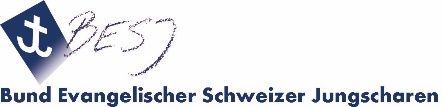 Version: 26.05.21